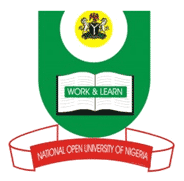 NATIONAL OPEN UNIVERSITY OF NIGERIA14-16 AHMADU BELLO WAY, VICTORIA ISLAND LAGOS                                     SCHOOL OF MANAGEMENT SCIENCESMAY/JUNE 2012 EXAMINATIONMPA717/817:  The Role of Board and its Trustee (2 CR)Time Allowed:  2hrsInstruction: Attempt any three questions of your choice. Each question carries 23.3 marks. Present your answer legibly and logically using relevant examples. (a) The work of a non- profit Board has been described as carrying out “responsible community ownership” Explain this description in the light of the basic functions of a Hospital and Health system Board.    (b) Explain the functions that Boards often fail to carry out.           (c) List three questions that could assist in identifying the level of performance of                        Boards.(a) Explain the features of a Board with  analytical  competency. (b) Discuss in detail why the strategic competency is crucial for the effective         performance of Boards.     3. “Committees are widely used in the public service to make decisions and solve             problems”. Discuss:	(a) Four (4) activities required in setting up a committee.	(b) Four (4) advantages of a committee organization.     4.   (a) Define Records Management 	(b) Explain the life cycle of records.     	     5. Write short notes on:	(a) Formal meetings	(b) Qualities of a Good Chairman of a meeting 	(c) Characteristics of Information.